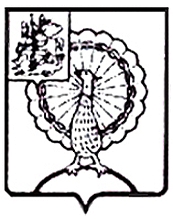 Информация об итогах проведенного экспертно-аналитического мероприятия «Обобщение результатов аудита в сфере закупок товаров, работ, услуг для обеспечения  муниципальных нужд городского округа Серпухов Московской области, проведенного Контрольно-счетной палатой городского округа Серпухов Московской области в 2018 году»	1. Основание для проведения экспертно-аналитического мероприятия: пункт 1.1. раздела 1 Плана работы Контрольно-счетной палаты городского округа Серпухов на 2019 год (утвержденного Приказом Председателя № 113 от 17.12.2018г. (с изменениями).2. Предмет экспертно-аналитического мероприятия: обобщение результатов аудита в сфере закупок товаров, работ, услуг для обеспечения  муниципальных нужд городского округа Серпухов Московской области, проведенного Контрольно-счетной палатой городского округа Серпухов Московской области в 2018 году.3. Объекты экспертно-аналитического мероприятия: - МБОУ «Средняя общеобразовательная школа №12 с углубленным изучением отдельных предметов «Центр образования»;- МБОУ «Средняя общеобразовательная школа №17»;- МБОУ «Средняя общеобразовательная школа №9 с углубленным изучением отдельных предметов»;- МБОУ «Средняя общеобразовательная школа №13»;-  МБУ «Гражданпроект»;- Муниципальное дошкольное образовательное учреждение детский сад комбинированного вида №2 «Ёлочка»;- МБУ «Комбинат благоустройства»;- Комитет по благоустройству Администрации городского округа Серпухов;- Комитет по образованию Администрации городского округа Серпухов, в том числе подведомственные учреждения:- МБОУ «Средняя общеобразовательная школа №3»;- МБОУ «Средняя общеобразовательная школа №11»;- МБОУ «Средняя общеобразовательная школа №6».-  МУП «Развитие городского хозяйства».		4. Проверяемый период деятельности: 2018 год.	5. Срок проведения экспертно-аналитического мероприятия:с «14» января 2019 года по «29» марта 2019 года.	6. По результатам экспертно-аналитического мероприятия разработаны следующие предложения и рекомендации.	Для повышения уровня эффективности осуществления закупок, и недопущения вышеуказанных в настоящем Заключении нарушений, Контрольно-счетная палата городского округа Серпухов Московской области предлагает к рассмотрению проверяемым в 2018 году объектам следующие предложения и рекомендации:	6.1. Пересмотреть систему взаимодействия между отраслевыми (функциональными) органами Администрации городского округа Серпухов, обладающими полномочиями по осуществлению ведомственного контроля в силу статьи 100 Закона №44-ФЗ, с подведомственными учреждениями, путем организации ведомственного контроля, разработкой нормативной документации по взаимодействию.	6.2. Фиксировать заказчиками все случаи возникновения неполадок и проблем в работе системы ЕАСУЗ и ЕИС, путем выполнения фотофиксации, скриншотов.	6.3. Увеличить количество ведомственных тематических семинаров (совещаний), с освещением наиболее актуальных вопросов и проблем, путем привлечения специалистов в области закупок;	6.4. Повысить уровень контроля должностных лиц учреждения над размещением информации в реестре контрактов в установленные сроки.	6.5. Активно проводить претензионную работу с поставщиками (подрядчиками, исполнителями), и оформлять в письменном виде разногласия и отступления от технической и иной документации, являющейся неотъемлемой частью контракта (договора).	6.6. Разработать меры реагирования по фактам установленных нарушений и недопущения таковых в будущих периодах.КОНТРОЛЬНО-СЧЕТНАЯ ПАЛАТАГОРОДСКОГО ОКРУГА СЕРПУХОВМОСКОВСКОЙ ОБЛАСТИКОНТРОЛЬНО-СЧЕТНАЯ ПАЛАТАГОРОДСКОГО ОКРУГА СЕРПУХОВМОСКОВСКОЙ ОБЛАСТИ142203, Московская область, городской округ Серпухов, ул. Советская, д.88  ИНН/КПП: 5043044241/504301001ОГРН: 1115043006044телефон:  8(4967)37-71-85, 37-45-40 e-mail : kspserpuhov@yandex.ru https://ksp-serpuhov.ru